Colegio de Letras Modernas Ciclo 2016-1Literatura española de los siglos XVII y XVIII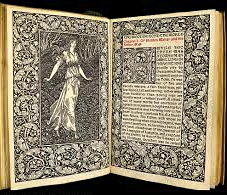 Karla Alejandra Flores Mendozae-mail: elmardelolvido2@hotmail.comObjetivo generalEl alumno conocerá las innovaciones estilísticas, las preocupaciones vitales y las obsesiones de un grupo de escritores que hasta el día de hoy se asumen como las voces más notables de la literatura en español. Mediante el acercamiento directo a la obra de Lope de Vega, Luis de Góngora, Francisco de Quevedo, Sor Juana Inés de la Cruz, Calderón de la Barca y Miguel de Cervantes, el alumno evaluará cuáles han sido las proyecciones estéticas de la literatura barroca en el campo de la cultura y la literatura universal. JustificaciónLa contribución del “Siglo de Oro” a la formación de la cultura europea ha sido estudiada en diferentes escenarios académicos y también resaltada por varias generaciones de escritores. Se trata de un periodo de marcados contrastes ideológicos y de hondas decepciones epistemológicas, pero también de un momento de grandes producciones artísticas y planteamientos novedosos sobre la percepción de la realidad. El comienzo de la llamada modernidad con todos sus procesos de cambio y reajustes en las dinámicas sociales, la obsesión por lo “nuevo”, la difusión masiva de la cultura a través de la imprenta será el marco de una de las grandes divisiones religiosas que terminarán en guerras y posicionamientos políticos que, por supuesto, se verán reflejados en el arte. 	Por cuestiones pedagógicas e incluso por convenciones culturales, el Barroco ha sido identificado como un movimiento de reacción contra los valores precedentes, por ello se resalta su predilección por las estructuras complejas, las formas exageradas y los contrastes, que bien pueden ser visuales, sonoros o temáticos. Sin embargo, como veremos en el curso, la producción literaria es muy rica y variada tanto en formas como en temas, incluso en la obra de un mismo autor. 	Ante la gran diversidad de textos he decidido seguir un estudio por ejes de géneros literarios, tratando de abordar obras que impliquen paulatinamente un reto cada vez mayor por parte de los alumnos. La metodología crítica se ha seleccionado a su vez, de acuerdo con estas características. 	Para el siglo XVIII se ha optado por hacer una revisión panorámica de los autores y obras más destacados de la literatura neoclásica, dedicando especial atención a las propuestas de los ilustrados y a la creación de proyectos regidos por el Estado.  Evaluación1.- El alumno deberá acudir puntualmente a las clases y demostrar, mediante la participación continua, el compromiso con las lecturas asignadas. Ocasionalmente se solicitará la redacción de un ensayo breve, que servirá de base para entablar un diálogo en la sesión.	2.- Elaborará una edición crítica de poesía barroca que se entregará como producto final, con las siguientes especificaciones:Introducción. Deberá hacer una semblanza del poeta(s) elegido(s), describir brevemente el material presentado y características del género poético.Bibliografía básica.Poema(s). Pueden ser varios textos breves que adquieran unidad por pertenecer a la misma forma poética (soneto, romance, silva) o bien, por el tema (el sueño, el desamor, la caducidad de la vida). Notas explicativas sobre vocablos o personajes.Incluir un apéndice con 2 o 3 síntesis de crítica sobre la obra compilada.60% Trabajo de edición en equipo y 40% Participaciones y ensayos ocasionales.Temario y calendario de actividadesTotal de clases: 16; Horas: 32Presentación del curso.El mundo como teatro: aproximación a los problemas filosóficos, estéticos y literarios del barroco.Eje 1: POESÍA Clase 1. Las preceptivas y el auge de las escuelas poéticas. Rasgos generales.Clase 2. El universo lopesco. Seguidores y competencia. [Selección de poemas]Clase 3.- Góngora. El barroco puesto al límite. Clase 4.- Quevedo. El maestro de la poesía burlesca, satírica y amorosa.Clase 5.- Sor Juana Inés de la Cruz. La cúspide del desengaño.Eje 2: LA PROSA.Clase 6.- Estrategias discursivas en la novela picaresca.  El Buscón de Quevedo.Clase 7, 8, 9  Reconfiguración narrativa en el episodio de “La cueva de Montesinos” y el capítulo XXIV del Ingenioso Caballero Don Quijote de la Mancha: la maquinaria del sueño.EJE 3: EL TEATRO Clase 10.- Teatro y espectáculo en la cultura del barroco; condiciones materiales para el desarrollo del teatro. Clase 11.- Lectura de El caballero de Olmedo de Lope de Vega.Clase 12 y 13 El pesimismo en La vida es Sueño.Unidad IITema 4: LITERATURA NEOCLÁSICA. Clase 14. Definición del neoclásico y la Ilustración.TEMA 5: LA PROSA ESPAÑOLA DEL SIGLO XVIII Feijóo y otros autores.Clase 15. La fábula.TEMA 6: EL TEATRO ESPAÑOL DEL SIGLO XVIIIClase 16.- El teatro tardobarroco y los nuevos géneros dieciochescos.6.3. El carácter educativo de El Sí de las niñas.Fecha: 29 de octubre- 28 de noviembreBibliografía básicaALATORRE, Antonio, “El apogeo del castellano [segunda parte]”, en Los 1,001 años de la lengua española, 2ª ed. México, FCE-COLMEX, 1989.______________, El sueño erótico en la poesía española de los siglos de oro. México, FCE, 2003.BOBES, Carmen, et. al., Historia de la Teoría literaria. Transmisores. Edad Media. Poéticas clasicistas. Madrid, Gredos, 1998.CHARTIER, Roger, “La Europa castellana durante el tiempo del Quijote”, en España en tiempos del Quijote, México, Taurus, 2005, pp. 129- 158.CHEVALIER, MAXIME, Quevedo y su tiempo: la agudeza verbal. Barcelona, Crítica, 1992.CRUZ, Inés de la, Primero Sueño. México, UNAM, 1992.EGIDO, Aurora, Fronteras de la poesía en el Barroco. Barcelona, Crítica, 1990.FEROS Antonio y Juan Gelabert (dirs.). España en tiempos del Quijote. México, Taurus, 2005.LIDA, Raimundo, Prosas de Quevedo. Barcelona, Crítica, 1980.MARAVALL, José Antonio, Antiguos y modernos. La idea del progreso en el desarrollo inicial de una sociedad. Madrid, Sociedad de Estudios y Publicaciones, 1966.___________, La cultura del Barroco. Barcelona, Ariel, 1980.MARISCAL, Beatriz, Actas del XV Congreso de la Asociación Internacional de Hispanistas. Literatura española y novohispana, siglos XVI, XVII y XVIII. Arte y Literatura. México, FCE-COLMEX, 2007.MICÓ, José María, De Góngora. Madrid, Editorial Biblioteca Nueva, 2001.OSUNA CABEZAS, María José, Góngora vindicado: Soledad primera, ilustrada y defendida. Zaragoza, Prensas Universitarias de Zaragoza, 2009.RICO, Francisco (ed.) Lazarillo de Tormes, 13ª ed. Madrid, Cátedra, 1998.___________, Imprenta y crítica textual en el Siglo de Oro, Valladolid, Centro para la Edición de los Clásicos Españoles, 2001.RILEY, E. C. Introducción al Quijote. Barcelona, Crítica, 2000.RUIZ Pérez, Pedro, Historia de la literatura española. El siglo del arte nuevo 1598- 1691. Barcelona, Crítica, 2010. SPITZER, Leo, “La ‘Soledad primera’ de Góngora. Notas críticas y explicativas a la nueva edición de Dámaso Alonso”, en Estilo y estructura en la literatura española. Barcelona, Crítica, 1980.Páginas webhttp://cvc.cervantes.es/literatura/criticon [especializada en las letras áureas]http://www.anmal.uma.es/numero22/e-biblioSO.htm [bibliografía de artículos críticos sobre poesía española del Siglo de Oro.